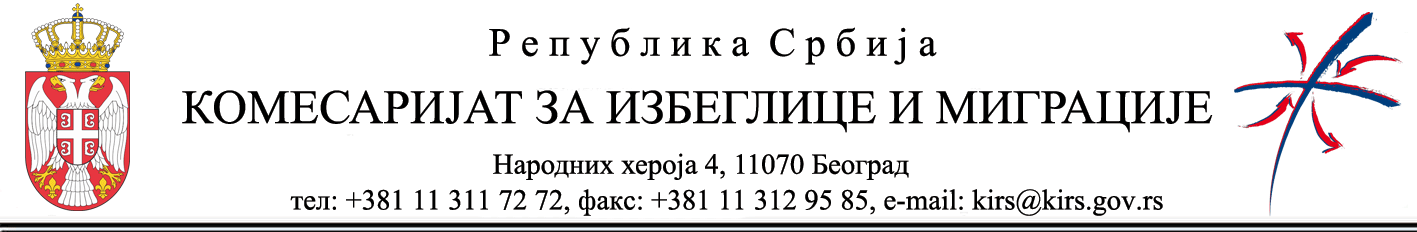 Јавни позив за финансирање/делимично финансирање програма организација цивилног друштва и удружења од значаја за унапређење процеса решавања проблематике несталих лица у вези са оружаним сукобима  на простору бивше СФРЈ и АП КиМ.  ЛИСТА ПРИСТИГЛИХ ПРЕДЛОГА ПРОГРАМАУкупан број поднетих пријава за финансирање/делимично финансирање програма организација цивилног друштва и удружења од значаја за унапређење процеса решавања проблематике несталих лица у вези са оружаним сукобима  на простору бивше СФРЈ и АП КиМ за 2024.годину је 8.                                                             ЛИСТА ПРИСТИГЛИХ ПРЕДЛОГА ПРОГРАМАЛИСТА ПРИСТИГЛИХ ПРЕДЛОГА ПРОГРАМАЛИСТА ПРИСТИГЛИХ ПРЕДЛОГА ПРОГРАМАЛИСТА ПРИСТИГЛИХ ПРЕДЛОГА ПРОГРАМАЛИСТА ПРИСТИГЛИХ ПРЕДЛОГА ПРОГРАМАРедни бројРеферентни број програмаНазив подносиоца програмаНазив програмаДатум приспећа1.700-553-417/2024-43Удружење породица киднапованих и несталих лица на Косову и Метохији„Породице не одустају у трагању за истином“05. 06. 20242.700-553-404/2024-43Удружење породица несталих и погинулих лица „Суза“„Да се не забораве српске жртве“31. 05. 20243.700-553-418/2024-43Документационо -информативни центар „Косметске жртве“Борићемо се и даље за истину“04. 06. 20244.700-553-416/2024-43Удружење породица косметских страдалника“Памтимо, не заборављамо, не опраштамо”05. 06. 20245.700-553-415/2024-43Документациони информативни центар „Веритас”„Потрага за несталима“05. 06. 20246.700-553-423/2024-43Удружење родитеља и породица ухапшених, заробљених и несталих лица СРЈ“Ми чекамо“ 07. 06. 2024 (Пошта)7.700-553-408/2024-43Удружење  за заштиту истине о српском народу „ 21. НОВЕМБАР“„Ревизија налаза у истраживањима масовних гробница на подручју општине Зворник“04. 06. 20248.700-553-422/2024-43Координација српских удружења породица несталих, убијених и погинулих лица са простора бивше Југославије„Чекајући истину и правду“07. 06. 2024 (Пошта)